Bottom of Form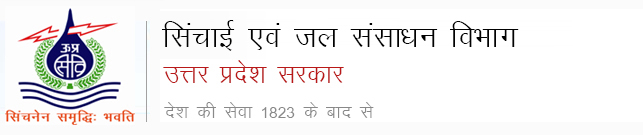 अपीलीय अधिकारी (विभाग स्तर)                                                    कार्यालय प्रमुख अभियन्ता                                                  (प्रशासनिक सुधार प्रकोष्ठ)                                                         सिंचाई विभाग, उ0प्र0, लखनऊक्र0सं0कार्यालय/ संगठन का नामअपीलीय अधिकारी का विवरणअपीलीय अधिकारी का पदनाम व कार्यालय का पताआवासीय पताकार्यालय का टेलीफोन/ मोबाइल नं0आवासीय टेलीफोन/ मोबाइल नं01प्रमुख अभियन्ता, सिंचाई विभाग, उ0प्र0श्री ए0के0 त्रिवेदीमुख्य अभियन्ता/अपीलीय अधिकारी (अनु0 एवं नियो0)edku ua0& bZ&472]lsDVj&,u] vkf'k;kuk]y[kuÅ0522-26235139453602771